Kære Medlemmer Velkommen tilbage fra ferien! Ekstraordinær generalforsamling Desværre valgte Mads Holmgaard kort før ferien at opsige sin stilling på Lillebjerg Skole i Halsnæs Kommune. Det betyder, at vi skal have valgt en ny kasserer. Derfor indkalder vi til ekstraordinær generalforsamling d. 21/8 kl. 17.00 på Frederiksværk Skole.Vi søger en kasserer som er interesseret i fagpolitisk arbejde, regnskab og har en god talforståelse.  Er du interesseret, så kontakt kredsen for flere oplysninger og vilkår for varetagelse af hvervet som kredskasserer.Det er dog muligt jf. vedtægterne at stille op på selve den ekstraordinære generalforsamling, men vi vil dog opfordre til, at man kontakter kredsen, hvis man overvejer at stille op, så vi har mulighed for at forventningsafstemme i forhold til opgaven som kasserer.Indkaldelse til ekstraordinær generalforsamlingMandag, d. 21. august 2023 kl. 17.00 – 17.45På Frederiksværk Skole, Skolevej 1, 3300 Frederiksværk (på lærerværelset).Kredsstyrelsen indkalder hermed til ekstraordinær generalforsamling, jf. §7 i kredsens vedtægter. Generalforsamlingens opgave er at vælge en ny kredskasserer.Dagsorden:Pkt. 1. Valg af dirigentPkt. 2. Valg af ny kredskassererPkt. 3. Evt.Kredsens facebookside og fælles hjemmeside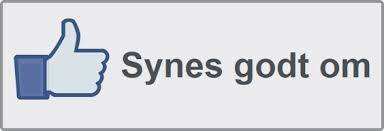 Vi vil så gerne have nogle flere til at følge kredsens facebookside. Derfor trækker vi lod d. 15. august om 2 flasker god vin blandt medlemmer som følger facebooksiden. Gå ind og følg/søg efter Gribskov-Halsnæs Lærerkreds på https://www.facebook.com/